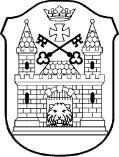 BĒRNU UN JAUNIEŠU CENTRS “IK AUSEKLIS”Silciema iela 3, Rīga, LV-1024, Latvija, tālrunis: 67181083, e-pasts: bjcauseklis@riga.lvNOLIKUMSRīgā30.03.2023.                                                                                             Nr.BJCIKA-23-5-nosĢimeņu dienas sporta svētki “Sporto ar mani!” I Vispārīgie jautājumi 1.Šis nolikums nosaka kārtību, kādā norisināsies ģimeņu dienas sporta svētki “Sporto ar mani!” (turpmāk – Sporta svētki). 2.Sporta svētki tiek rīkoti ar mērķi popularizēt aktīvu dzīvesveidu ģimenē, veicinot brīvajā laikā veidot sportiskus paradumus.3.Sporta svētku uzdevums ir veicināt bērnu un vecāku savstarpējo sadarbību veicot sportiskas aktivitātes brīvajā laikā.4.Sporta svētkus organizē Bērnu un jauniešu centrs “IK Auseklis” (turpmāk – Organizators) sadarbībā ar Rīgas domes Izglītības, kultūras un sporta departamenta Sporta un jaunatnes pārvaldi (turpmāk – Pārvalde).  II Sporta svētku norises vieta un laiks  5.Sporta svētki notiek 2023. gada 15. maijā. 6.Sporta svētki notiek Bērnu un jauniešu centrā “IK Auseklis” Silciema ielā 3, Rīgā, no plkst. 16.00 līdz 19.00. 7.Sporta svētku nolikums un informācija par Sporta svētkiem tiek publicēta interneta vietnēs www.intereses.lv, www.ikauseklis.lv, www.instagram.com/bjc_auseklis/ un www.fb.com/ikauseklis/.III Sporta svētku dalībnieki, programma un nosacījumi 8.Sporta svētkos var piedalīties ģimenes no Rīgas. Komandas sastāvā vismaz viens ģimenes vecāks un vismaz viens bērns.9.Sporta svētki tiek organizēti bērniem no 3 līdz 12 gadu vecumam kopā ar pieaugušajiem - vecāki, vecvecāki, brāļi, māsas (pilngadīgi) un aizbildņi (turpmāk – Dalībnieki).  10.Sporta svētki notiek saskaņā ar Sporta svētku Organizatoru izstrādātajiem noteikumiem.11.Sporta svētku dalībnieku inventārs – ērts apģērbs, atbilstoši laika apstākļiem.12.Sporta svētku norisē tiks izmantots Bērnu un jauniešu centra “IK Auseklis” inventārs.13.Sporta svētku programma:     13.1. 16.00-16.30 dalībnieku reģistrācija     13.2. 16.30-18.30 Organizatoru aktivitātes     13.3. 18.30-19.00 apbalvošana14.Sporta svētku uzdevumi:14.1. Orientēšanās:Dalībniekiem tiek iedota karte, ar kuras palīdzību jāorientējas un jāatrod norādītās vietas. Tās tiek apzīmētas ar ciparu un attiecīgi katram ciparam ir attēlu karte. Dalībniekiem ir jāatrod vieta un jāuztaisa tajā fotogrāfija ar vismaz vienu no komandas dalībniekiem. Attēlā ir jābūt redzamai norādītajai kartē vietai un dalībniekam. Tiek vērtēta precizitāte un laiks. Tiesnesis fiksē katras komandas laiku un vai visas norādītās vietas kartē ir izietas secīgi. 14.2.Šķēršļu trase:Āra sporta laukumā izveidoti šķēršļi, kurus jāpārvar precīzi un veikli. Tiesnesis seko līdzi, lai tiktu izpildīti visi nosacījumi. Tiek vērtēta izpildes nosacījumu ievērošana un laiks.14.3.”Šķēpmešana”:Vārtos tiek iesieti vingrošanas riņķi. Dalībniekiem no starta līnijas ar peldēšanas nūdelēm ir jātrāpa vienā no apļiem. Visai komandai tiek doti desmit mēģinājumu, kurus jāsadala savā starpā. Tiesnesis fiksē iegūto punktu skaitu. 14.4.Jautrais aplis:Teritorijā tiek izveidots aplis, kur novietoti pieci šķēršļi. Pieaugušajam ir jāpārvieto ķerrā jaunāko dalībnieku komandā, izejot cauri visiem šķēršļiem. Uzdevums tiek vērtēts punktos, katrs pareizi iziets šķērslis ir viens punkts. 14.5.Futbols:Futbola vārtos tiek novietoti konusi. Dalībniekiem no starta līnijas ar futbola bumbu, veicot sitienu ar kāju, jātrāpa pa konusiem. Cik konusi tiek nogāzti, tik punktu iegūst komanda. Katrai komandai ir tik mēģinājumu, cik novietots konusu.14.6.“Krustiņi-nullītes”:Stadionā tiek novietoti vingrošanas riņķi un divu krāsu konusi. Komanda savā starpā izvēlas, kuri spēlēs kā nullītes, kuri kā krustiņi. Komandas uzdevums ir pēc iespējas ātrāk izspēlēt spēli, veicot papilduzdevumus – šķēršļi, kurus jāiziet, līdz veikt gājienu.  14.7.Tauriņu ķērājs:Uzdevumam nepieciešams tauriņu ķērājs un bumbas. Viens no dalībniekiem ķer bumbas, cits met. Ir noteikts attālums, kuru jāievēro, kā arī dalībniekiem jāmainās lomām. Komandai tiek doti 20 mēģinājumi, kurus jāsadala savā starpā.14.8.Galda teniss:Komandai tiek dotas trīs minūtes izspēlēt galda tenisu. Pirms spēles, dalībniekiem tiek dota iespēja izmēģināt un iepazīties ar galda tenisa inventāru, pirms tiesnesis sāk vērtēt. Tiek fiksēts lielākais piespēļu reižu skaits komandā.14.9.Noturi bumbu:Komandai pa vienam ir jāiziet stafete, turot rokās badmintona raķeti, uz kuras novietota tenisa bumbiņa. Rezultāts tiek vērtēts punktos. Ja tenisa bumba nokrīt, komanda iegūst mazāk punktu, taču ja bumba visiem dalībniekiem paliek uz badmintona raķetes visu stafetes laiku, komanda iegūst maksimālo punktu skaitu.14.10.Ģimenes glezna:Komandai, izmantojot viena pirksta nospiedumu, ir jāuztaisa ģimenes glezna ar guaša krāsām (zīmēšanai ar pirkstiem), kur būs attēlota emocija, kuru viņi piedzīvo šajā dienā. Par izpildītu uzdevumu, katra komanda iegūst punktu. 15.Papildus informāciju par Sporta svētku norisi var saņemt pa tālruni: 67181386 vai e-pastu: emalkevica@edu.riga.lv. IV Dalībnieku pieteikšana Sporta svētkiem 16.Pieteikums dalībai Sporta svētkos (pielikums) jāiesniedz līdz 2023.gada 10.maijam plkst. 18.00, Evitai Maļkevičai uz e-pastu emalkevica@edu.riga.lv.17.Pieteikuma lapā dalībniekiem jānorāda komandas nosaukums, vārds  uzvārds, dzimšanas gads un tālruņa numurs. 18.Sporta svētku dienā dalībnieki reģistrējas Silciema ielā 3 no plkst. 16.00 līdz plkst. 16.30, apstiprinot savu dalību Sporta svētkos. 19.Reģistrējoties, katra komanda saņem darba lapu ar 14.punktā norādītajiem uzdevumiem, kas Dalībniekiem patstāvīgi jāatrod un jāizpilda pēc tiesnešu noteikumiem. 20.Darba lapā, izpildot katru uzdevumu, tiesnesis atzīmē ar uzlīmi, ka uzdevums ir paveikts. Lai tiktu pie balvas, ir jāsakrāj visas uzlīmes, ko jāuzrāda finiša tiesnesim.21.Izpildot visus uzdevumus, Dalībnieki dodas uz finišu, kur saņem balvas par paveiktajiem uzdevumiem. 22.Katrs pilngadīgais Sporta svētku Dalībnieks ir personīgi atbildīgs par sava veselības stāvokļa atbilstību Sporta svētkiem, ko apstiprina ar personīgo parakstu pieteikumā.  23.Par nepilngadīgā Sporta svētku Dalībnieka veselības stāvokļa atbilstību Sporta svētkiem atbild vecāki vai aizbildnis. 24.Organizators nodrošina Fizisko personu datu aizsardzības likuma prasības. 25.Organizators ir atbildīgs par dalībnieku drošību saskaņā ar Ministru kabineta noteikumu prasībām, kādas jānodrošina izglītības iestādēs un to organizētajos pasākumos. 26.Organizatori patur tiesības publiskot Sporta svētku norises fotogrāfijas. V Apbalvošana 27.Sporta svētkos ģimene, reģistrējoties un patstāvīgi apmeklējot dotos uzdevumus, tiek apbalvota ar Organizatora balvām. 28.Sporta svētku laikā Dalībniekiem būs iespēja apmeklēt piepūšamās atrakcijas.29.Sporta svētku godalgoto vietu ieguvēji tiek apbalvoti ar kausiem, diplomiem, balvām.Direktors 	V.Šibajevs Maļkeviča 67181386 1.pielikumsPIETEIKUMSKomandas nosaukums: Dalībnieki:*Kontaktinformācija jānorāda vismaz vienam komandas pārstāvim.Dalībnieku personas datu (vārds, uzvārds, dzimšanas gads, kontaktinformācija) apstrādes mērķis – nodrošināt Sporta svētku pakalpojuma sniegšanu, kā arī uzraudzības un kontroles procesa nodrošināšanu. Apstiprinām, ka uzrādītie dalībnieku dati ir pareizi.Komandas pārstāvis   _______________________                _______________                                                 (vārds uzvārds)                                        (paraksts)Nr.Vārds, UzvārdsDzimšanas gadsKontaktinformācija*Kontaktinformācija*Nr.Vārds, UzvārdsDzimšanas gadse-paststelefons1.2.3.4.5.6.7.